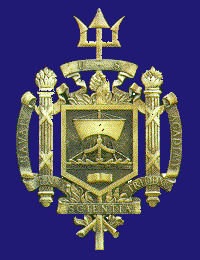             2021 annual dues reduced to $15/year effective May 1, 2021, by the Board of Directors.